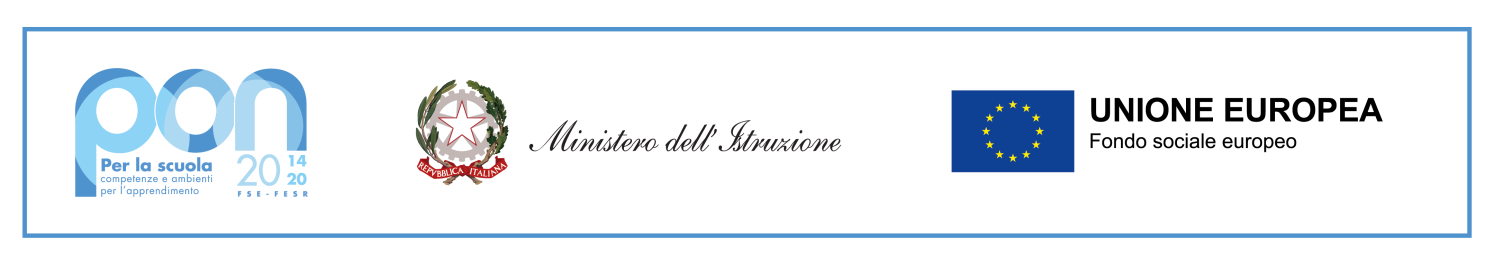 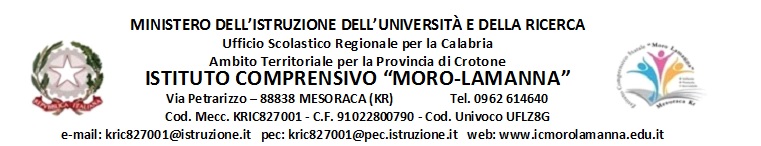 Allegato A- Domanda di partecipazioneCodice Progetto: 13.1.2A-FESRPON-CL-2021-41        Codice CUP:D69J21011320006DOMANDA DI PARTECIPAZIONE COLLAUDATORE INTERNO Al Dirigente ScolasticoIstituto Comprensivo    “Moro-Lamanna“ Via Petrarizzo  88838  Mesoraca  (KR)Il/La sottoscritto/a  _______________________________________________________________________________nato/a a _________________________________________________Provincia (_______) il _____/_____/_________  residente a  ______________________________________________________Provincia  (______) C.A.P. _________ Via / Piazza __________ ____________________________________________________________ n°______ Cod.Fisc. ________________________________________________________ cellulare   _______________________ telefono fisso ___________________ e-mail _____________________________________@____________________ titolo di studio posseduto _________________________________________________________________________ C H I E D Edi partecipare alla selezione per l'attribuzione dell’incarico di Collaudatore interno, nell’ambito del progetto in oggetto. Allega alla presente: Tabella valutazione dei titoli – Allegato B ;Curriculum vitae formato europeo con corretti dati anagrafici; Fotocopia di un valido documento di identità A tal fine, consapevole della responsabilità penale e della decadenza da eventuali benefici acquisiti nel caso di dichiarazioni mendaci, DICHIARA inoltre, sotto la propria responsabilità quanto segue: di aver preso visione del bando e di accettarne le modalità di selezione, reclutamento e tutte le condizioni previste dallo stesso;di essere cittadino/a italiana o di uno degli Stati membri dell’Unione Europea;di godere dei diritti politici;assenza di condanne penali che escludano dall'elettorato attivo e che comportino l'interdizione dai pubblici uffici e/o l'incapacità di contrattare con la pubblica amministrazione.di non trovarsi in alcuna posizione di incompatibilità con il pubblico impiego;di prestare servizio presso l’Istituto Comprensivo Statale “Moro-Lamanna” Mesoraca (KR) con il profilo diDocente con incarico a tempo____________________________________di non essere collegato a ditte o società interessate alla partecipazione alle gare di acquisto;di esibire in originale e/o copia autentica, in caso di individuazione e prima della firma del contratto, i titoli soggetti a valutazione;di dare la propria disponibilità a svolgere l’incarico senza riserva e secondo il calendario che verrà approntato dal Responsabile del Progetto e a partecipare agli incontri preliminari e finali collegati alla realizzazione del Progetto.di impegnarsi a rispettare i compiti connessi alla figura del Collaudatore           Mesoraca, lì ___/ 02/2022 								                  _______________________________ 									                       (Firma) Si autorizza al trattamento dei dati personali in conformità al Regolamento UE 679/2016.Mesoraca, lì ___/ 02/2022								_______________________________ 									        (Firma)